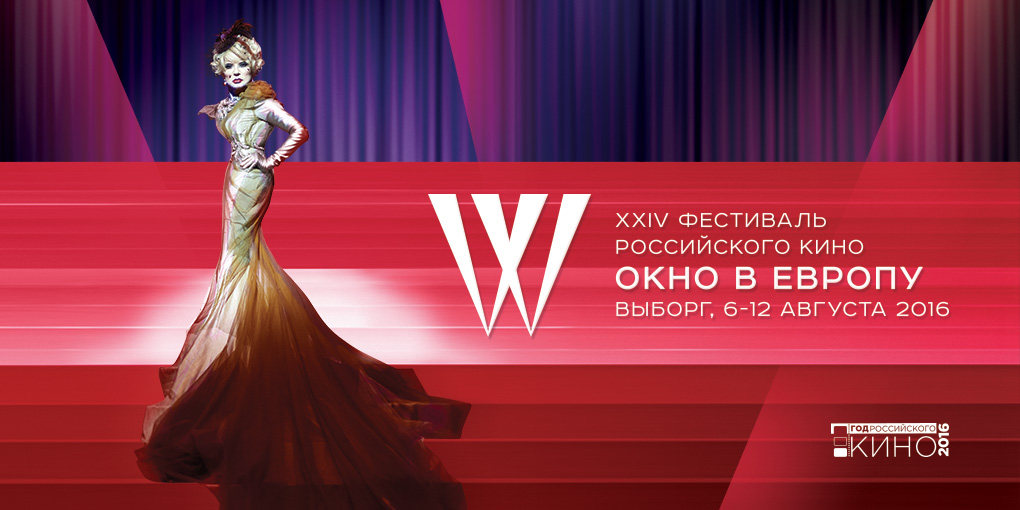 XXIV ФЕСТИВАЛЬ РОССИЙСКОГО КИНО«ОКНО В ЕВРОПУ»Российское кино – прогноз на завтраС 6 по 12 августа 2016 года в городе Выборге Ленинградской области пройдет XXIV Фестиваль российского кино «Окно в Европу».Учредители фестиваля - Русско-Европейская киноассоциация (RECA), Министерство культуры РФ, Правительство Ленинградской области.
Президент фестиваля - Армен Медведев.
Генеральный продюсер фестиваля - Геворг Нерсисян.
         В основных конкурсах XXIV Фестиваля российского кино «Окно в Европу» представлены все виды кинематографа: документальные, анимационные, игровые фильмы. Кроме того, в рамках конкурсной программы «Копродукция: «Окно в мир» будут представлены картины, созданные российскими кинематографистами в сотрудничестве с коллегами из разных стран.Символом фестиваля этого года стал образ народной артистки Людмилы Гурченко. Ее портрет работы фотохудожника Аслана Ахмадова лег в основу официального постера киносмотра.ЖЮРИ КОНКУРСА ИГРОВОГО КИНО «ОСЕННИЕ ПРЕМЬЕРЫ»: Режиссер СЕРГЕЙ УРСУЛЯК – председатель жюриОператор, режиссер ДМИТРИЙ ДОЛИНИНАктриса АГНИЯ КУЗНЕЦОВА Кинокритик ЛЕОНИД ПАВЛЮЧИКАктер ЕВГЕНИЙ ТКАЧУКРежиссер АРСЕНИЙ ГОНЧУКОВЖЮРИ КОНКУРСА «КОПРОДУКЦИЯ. ОКНО В МИР»: Продюсер АРТУР ВЕБЕР – председатель жюриПродюсер ЕЛЕНА ДЮФФОРТПродюсер АННА АРУТЮНОВАПродюсер АРМЕН ГРИГОРЯН ЖЮРИ КОНКУРСА НЕИГРОВОГО КИНО:Режиссер КАРЕН ГЕВОРКЯН – председатель жюриРежиссер НАТАЛЬЯ ГУГУЕВАПродюсер, режиссер АЛЕКСЕЙ ТЕЛЬНОВ ЖЮРИ КОНКУРСА АНИМАЦИОННОГО КИНО:Режиссер, художник АЛЕКСЕЙ ДЕМИН – председатель жюриРежиссер, художник СВЕТЛАНА ФИЛИППОВА Сценарист АЛЕКСЕЙ ЛЕБЕДЕВ На церемонии открытия фестиваля 6 августа будет показан фильм «ЖИЛИ-БЫЛИ МЫ» режиссера Анны Чернаковой (98 мин., 0+). Фильм представят члены съемочной группы: режиссер, продюсер, автор сценария Анна Чернакова,  автор сценария, художник, актер  Александр Адабашьян,  продюсер Юрий Сапронов, оператор Владимир Климов, актеры Дмитрий Певцов и  Михаил Жигалов, а также исполнительница главной роли Соня Галишникова. Пресс-брифинг с создателями картины состоится 7 августа в 10.00 в конференц-зале гостиницы «Виктория».Фильмом открытия программы «Копродукция. Окно в мир» станет лента «ЛЮБОВЬ ПРЕТ-А-ПОРТЕ»  режиссера Макса Нардари, (Россия-Италия, 84 мин., 12+).Фильм представят члены съемочной группы: продюсер и актриса Ольга Погодина, продюсер Алексей Пиманов, продюсер Ульяна Ковалева актриса Лариса Удовиченко, а также звезда итальянского кино и фэшн бизнеса, лицо брендов Dolce&Gabbana и Armani, исполнитель главной роли - Андреа Прети. Пресс-брифинг с создателями проекта состоится 7 августа в 11.00 в конференц-зале гостиницы «Виктория».Фильмом закрытия программы «Игровое кино. «Осенние премьеры» станет альманах «ДЕНЬ ДО». В его создании принимали участие  режиссеры Александр Котт, Владимир Котт, Александр Карпиловский, Борис Хлебников (Россия, 91 мин., 16+).Фильм представят члены съемочной группы: режиссер, продюсер Александр Котт, продюсер Александр Цекало, актеры Данна Абызова, Дарья Мороз, Анатолий Белый, Юрий Стоянов. Пресс-брифинг с создателями проекта состоится 12 августа в 18.00 в конференц-зале гостиницы «Виктория».ПРОГРАММА КОНКУРСА «ИГРОВОЕ КИНО. ОСЕННИЕ ПРЕМЬЕРЫ»: В отборочную комиссию поступило 63 заявки на участие. В конкурсную программу вошли 10 картин, среди которых 7 созданы дебютантами в полнометражном игровом кино. Шесть фильмов из программы созданы при государственной финансовой поддержке. «ДИЗЛАЙК», реж.  Павел Руминов «ЕГО ДОЧЬ», реж. Татьяна Эверстова (дебют)«ЖИЛИ-БЫЛИ МЫ», реж. Анна Чернакова «ИСКУШЕНИЕ», реж. Александр Тютрюмов (дебют) «ПОДЛЕЦ», реж. Михаил Левитин-мл. (дебют) «ПРИКОСНОВЕНИЕ ВЕТРА», реж. Ольга Веремеева (дебют), Елена Демидова  «ПТИЦА» реж.  Ксения Баскакова (дебют) «СУПЕРПЛОХИЕ», реж. Дмитрий Суворов   «ХИТ», реж. Маргарита Михайлова (дебют)   «ЧЕРНАЯ ВОДА», реж. Роман Каримов КОНКУРСНАЯ ПРОГРАММА «КОПРОДУКЦИЯ. ОКНО В МИР»: Четвертый год в рамках фестиваля проводится официальная конкурсная программа фильмов, созданных в копродукции кинематографистов России и других стран. «ГОНКИ ПО-ИТАЛЬЯНСКИ», игровой, Россия-Италия, реж. Клаудио Уберти«ЛЮБОВЬ ПРЕТ-А-ПОРТЕ», игровой, Россия-Италия, реж. Макс Нардари«МУЖСКОЙ ВЫБОР», неигровой, Россия-Финляндия-Норвегия,  реж. Елена Демидова «СООБЩЕНИЕ НОМЕР ОДИН», игровой, Россия-США, реж. Илья Евланов«РУДОЛЬФ НУРЕЕВ», неигровой, Россия-Турция, реж. Евгения Тирдатова «СУВЕНИРЫ ИЗ МОСКВЫ», игровой, Россия-Финляндия, реж. Лаури Нурксе «ТАК СЛОЖИЛИСЬ ЗВЕЗДЫ», игровой, Россия-Казахстан, реж. Сергей Снежкин  «ШЕСТЬ МУЗЫКАНТОВ НА ФОНЕ ГОРОДА», неигровой, Россия-Армения, реж. Татьяна Данильянц КОНКУРСНАЯ ПРОГРАММА НЕИГРОВОГО КИНО:В отборочную комиссию поступило около 200 заявок на участие. В конкурсную программу вошли 22 фильма:«АРМЯНСКИЕ ЭСКИЗЫ», реж. Ашот Джазоян«БЕЗ ШВОВ», реж. Юлия Бобкова«БРАТ ТВОЙ КАИН», реж. Ирина Васильева«В КРУГЕ ЧЕТВЕРТОМ», реж. Екатерина Стыценко«ВОЗВРАЩЕНИЕ», реж. Татьяна Снисаренко«ГРИГОРЬЕВЫ», реж. Михаил Павлов«ДЕБЮТ ИЛЬИ КОКАРЕВА», реж.  Григорий Курдяев«ЖИЗНЬ ПОДХОДИТ К НАЧАЛУ», реж. Олеся Фокина«ИЗ ДРУГОЙ ЖИЗНИ», реж. Вероника Соловьева«КАТАСТРОФА», реж. Алина Рудницкая«КОНКУРС», реж.  Евгений Ховаев«ЛИЧНАЯ ФОТОХРОНИКА А. ЛЕБЕДЯ», реж. Валерий Довбня«МАРИНИН ХОРОВОД», реж. Галина Леонтьева«НАУМ КОРЖАВИН. ВРЕМЯ ДАНО», реж.  Павел Мирзоев«ОДИН ДЕНЬ ИЗ ЖИЗНИ ПРОВИНЦИАЛОВ», реж. Юлия Герра«ПРОГНОЗ ПОГОДЫ», реж.  Иван Твердовский«СЕРДЦЕ», реж. Евгений Голынкин«СЛУЦКИЙ», реж. Павел Афанасьев«ТОВАРИЩ ЕГО ВЫСОЧЕСТВА», реж. Сергей Капков«ЧАСЫ И ГОДЫ», реж. Никита Воронов«С ШИРОКО ЗАКРЫТЫМИ ГЛАЗАМИ», реж. Алексей Богданов«ЭКСПЕДИЦИЯ НА КРАЙ ЗЕМЛИ», реж.  Альберт СамойловКОНКУРСНАЯ ПРОГРАММА АНИМАЦИОННОГО КИНО: «THE SQUARE», реж. Варя Яковлева  «БЕЛЫ МЕДВЕДИ», реж. Роза Гиматдинова, Татьяна Киселева«БОЛЬШОЙ ДРУГ», реж. Михаил Алдашин, Мария Матусевич «БОРОДА», реж. Софико Бадалова«БУМЕРАНГ», реж. Павел Погудин «В ЛЕСУ ЗАБЫТЫХ ЗОНТОВ», реж. Дмитрий Высоцкий «В СТОРОНЕ», реж. Александра Аверьяновна«ГАМЛЕТ КОМЕДИЯ», реж. Евгений Фадеев«ДАША И ЛЮДОЕД», реж. Наталья Суринович «ДЕНЬ НЛО», реж. Владимир Сахновский«ДО ЛЮБВИ», реж. Игорь Ковалев«ДОМ», реж. Сережа Кузнецов «ЗАБЫТЫЕ ВЕЩИ ПУТЕШЕСТВЕННИКОВ», реж. Михаил Сафронов«ЗАТМЕНИЕ», реж. Анна Шепилова«ИГРОМАНИЯ», реж. Алексей Будовский«КУКУШКА», реж. Дина Великовская«МАМА ЦАПЛЯ», реж. Марина Карпова«МОРОШКА», реж. Полина Минченок«НАЛИМ МАЛИНЫЧ», реж. Степан Бирюков «НЕМЫТЫЙ ПИНГВИН», реж.  Изабель Фаве«О БАБОЧКАХ И ГУСЕНИЦАХ», реж. Константин Бриллиантов  «ОКНА», реж. Анжелла Липкая 8 мин«ПАУТИНКА», реж. Наташа Чернышева «ПЕСЕНКА О ЛЕТЕ», реж. Алексей Алексеев«ПИТОН И СТОРОЖ», реж. Антон Дьяков«ПОПУГАЙ-ДУРАК ШЛЕТ ВАМ ПРИВЕТ», реж. Оксана Холодова «ПРАЗДНИК», реж. Нина Бисярина «ПЯТЬ ОВЕЧЕК», реж. Мария Степанова «СЛУШАЯ БЕТХОВЕНА», реж. Гарри Бардин«ХУДОЖНИК И ХУЛИГАНЫ», реж. Аня Романова, Ваня Максимов«ВЫБОРГСКИЙ СЧЕТ»
В конкурс «ВЫБОРГСКИЙ СЧЕТ»  XXIV  Фестиваля российского кино «Окно в Европу»  вместе с фильмами основного конкурса «Игровое кино. Осенние премьеры», вошли также картины, отмеченные наградами отечественных и международных фестивалей, которые состоялись в период между фестивалями «Окно в Европу» (с осени 2015 года по 2016 год):1. «ДАЧНИКИ», реж. Александр Вартанов- Гран-при 4-го национального кинофестиваля дебютов «Движение»; 2. «ЗООЛОГИЯ», реж. Иван И. Твердовский- Приз за лучшую женскую роль и Приз Гильдии киноведов и кинокритиков на 27-м ОРКФ «Кинотавр»,- Спецприз жюри на МКФ в Карловых Варах;3. «КОНТРИБУЦИЯ», реж. Сергей Снежкин- Приз за лучшую операторскую работу на XXIV кинофестивале «Виват кино России!» в Санкт-Петербурге;4. «С ПЯТИ ДО СЕМИ», реж. Владимир Щегольков- Гран-при 13-го фестиваля кино и театра «Амурская осень»; 5. «ТЭЛИ И ТОЛИ», реж. Александр Амиров- Главный приз Седьмого Фестиваля молодого европейского кино VOICES;6. «ХОРОШИЙ МАЛЬЧИК», реж. Оксана КарасГлавный приз XXVII Открытого российского кинофестиваля «Кинотавр». Победители (I, II, III  места) определяются по результатам анкетирования всех гостей фестиваля, в котором участвуют как кинематографисты-профессионалы, так и зрители. НАГРАДЫНа фестивале будут вручены следующие призы:Конкурс игрового кино «Осенние премьеры»:
Приз за лучший игровой фильм Специальный приз жюри Специальный приз жюриСпециальный приз жюри ДипломКонкурс «Копродукция» 
Приз за лучший фильм ДипломКонкурс неигрового кино: Приз за лучший неигровой фильм Специальный приз жюриДва диплома Конкурс анимационного кино:Приз за лучший анимационный фильм Специальный приз жюри Два диплома (Формулировки Специальных призов – на усмотрение жюри)
Конкурс «Выборгский счет»:
Приз «Золотая ладья» - присуждается по итогам голосования зрителей, участников и гостей фестиваля.

На фестивале «Окно в Европу» также вручаются призы:
Приз президента фестиваля
Приз имени Станислава и Андрея Ростоцких
Приз имени Саввы Кулиша
Приз Гильдии киноведов и кинокритиков РоссииПриз Медиаконгресса «Содружество журналистов» - «За сценарий»ВНЕКОНКУРСНЫЕ ПРОГРАММЫВ программе «МАСТЕРА» будут представлены новые работы мастеров российского кино: «КЕ-ДЫ», реж. Сергей Соловьев «МОНАХ И БЕС», реж. Николай Досталь  «ВСЯ НАША НАДЕЖДА», реж. Карен Геворкян  «ТЕНЬ», реж. Дмитрий Светозаров В программу «ГАЛА-ПРЕМЬЕРЫ ОСЕНИ» вошли фильмы формата арт-мейнстрим, прокат которых запланирован на ближайший осенне-зимний сезон: «ВРАЧ», реж. Юрий Куценко«ПЬЯНАЯ ФИРМА», реж. Григорий Константинопольский «СУПЕРПЛОХИЕ», реж. Дмитрий Суворов В рамках программы «ВЫБОРГСКАЯ ПРЕМЬЕРА» будут представлены фильмы:«БЛУЖДАЮЩИЕ», реж. Анна Симакова«ВТОРОЕ СЧАСТЬЕ, ИЛИ КИНО ЗА 40 ЧАСОВ», реж. Екатерина Райская «МЕТАМОРФОЗИС», реж. Сергей Тарамаев, Любовь Львова «О ЧЕМ МОЛЧАТ ФРАНЦУЗЫ», реж. Владимир Шевельков«ПОВЕЛИТЕЛИ СНОВ», реж. Ирина БагроваВ программе «КИНО - ДЕТЯМ» будут представлены фильмы:  «ЗАВТРА УТРОМ», реж. Андрей Майовер, Дарья Крылова«ЗАКРОЙ ГЛАЗА», реж. Ольга Субботина«КЛАД», реж. Ирина Волкова «ОПАСНЫЕ КАНИКУЛЫ», реж. Ольга Беляева«САМЫЙ РЫЖИЙ ЛИС», реж. Александра Стреляная«УРА! КАНИКУЛЫ!», реж.  Максим Демченко«УРОКИ ВЫЖИВАНИЯ», реж. Андрей Томашевский«ЮБИЛЕИ»- К 85-летию со дня рождения Микаэла Таривердиева10 августа в 15.00  в лютеранской церкви святых Петра и Павла г. Выборга состоится концерт органной музыки «МУЗЫКА НАВСЕГДА». Исполнитель – Мария Лебедева, лауреат Международного конкурса органистов имени Микаэла Таривердиева.  - К 80-летию со дня рождения Саввы Кулиша10 августа в 19.00 в кинотеатре «Выборг Палас» состоится творческий вечер, посвященный режиссеру, общественному деятелю, публицисту, одному из основателей фестиваля «Окно в Европу», Савве Кулишу, в котором примут участие его друзья и коллеги – вдова режиссера Варвара Арбузова-Кулиш, писатели  Вячеслав Пьецух и Кирилл Арбузов, оператор Владимир Климов и другие.  - В рамках программы «ЮБИЛЕИ» будет отмечено 50-летие фильма «МАЛЬЧИК И ДЕВОЧКА» (СССР , 1966). Картину представят режиссер Юлий Файт и исполнитель главной роли Николай Бурляев.- Фестиваль отметит также 80-летие киностудии «СОЮЗМУЛЬТФИЛЬМ». Руководители легендарной студии расскажут о современной творческой жизни «Союзмультфильма» и поделятся планами на будущее.  В рамках фестиваля пройдет цикл «МАСТЕР-КЛАССОВ» с деятелями культуры и искусства:7  августа - городская библиотека Алвара Аалто – мастер-класс режиссера  СТАНИСЛАВА СОКОЛОВА, показ фрагментов полнометражного анимационной картины «ГОФМАНИАДА» и фильма о создании проекта; 9 августа - городская библиотека Алвара Аалто – мастер-класс кинорежиссера, сценариста, продюсера и актера СЕРГЕЯ СОЛОВЬЕВА; 10 августа - кинотеатр «Выборг Палас» - мастер-класс режиссера кино и театра, продюсера ЮРИЯ ГРЫМОВА, показ фрагментов фильма «Интимный дневник Анны Карениной» и «Три сестры. 120 лет спустя»; 11 августа - городская библиотека Алвара Аалто – мастер-класс писателя ВЯЧЕСЛАВА ПЬЕЦУХА. «ПРЕЗЕНТАЦИЯ ПРОЕКТОВ»- Презентация незавершенного проекта: полнометражная анимационная картина «ГОФМАНИАДА». Состоится показ фрагментов ленты, фильма о фильме, рассказ о создании, встреча со съемочной группой; - Презентация проектов Санкт-Петербургской студии документальных фильмов «ЛЕНДОК»;- Презентация МОСКОВСКОЙ ШКОЛЫ КИНО. Показ студенческих фильмов;- Презентация проекта «ДАО ДЭ ЦЗИН». Фотоперевод Дмитрия Брикмана (Израиль). Текст читает Борис Гребенщиков.  В рамках программы «ЛАБОРАТОРИЯ КИНО» состоится показ документального фильма «ТИМУР НОВИКОВ. НОЛЬ ОБЪЕКТ» - из цикла Евгения Митты и Александра Шейна «АНТОЛОГИЯ СОВРЕМЕННОГО ИСКУССТВА» иМеждисциплинарного проекта Александра Шейна «ВМаяковский». Состоится встреча с автором и режиссером Александром Шейном. ДЕЛОВАЯ ПРОГРАММА: В рамках XXIV фестиваля российского кино «Окно в Европу»также состоятся:- Круглый стол «1956-1986-2016 – ОТТЕПЕЛЬ. ПЕРЕСТРОЙКА. ГОД КИНО» - вехи новейшей истории и проблемы современного отечественного кино. - Форум дистрибьюторов и прокатчиков «ПРОДВИЖЕНИЕ» - традиционная акция фестиваля «Окно в Европу». В этом году она пройдет в рамках фестиваля в восьмой раз и соберет кинопоказчиков из разных городов России.- Круглый стол «ОТКРЫТОЕ ЗАСЕДАНИЕ ЖЮРИ». - Обсуждение фильмов конкурсных программ; - Аналитические прогнозы будущего отечественного кино; - Дискуссия о тенденциях развития современного российского   киноискусства;- Обсуждение проблем киноиндустрии и проката. Этот круглый стол стал традиционным для фестиваля, он проводится по завершении конкурсных показов, но до объявления решений жюри.ВЫСТАВОЧНЫЕ ПРОЕКТЫ Городская библиотека Алвара Аалто- Выставка Музея-мастерской ЛЮДМИЛЫ ГУРЧЕНКО.  При поддержке Правительства Ленинградской области. Символом фестиваля этого года стал образ народной артистки Людмилы Гурченко. Ее портрет работы фотохудожника Аслана Ахмадова лег в основу официального постера киносмотра.6 августа в 17.30 в городской библиотеке Алвара Аалто состоится открытие  выставки Музея-мастерской Людмилы Гурченко. В уникальной эскпозиции будут представлены костюмные ансамбли звезды, среди которых - шедевры отечественных и зарубежных дизайнеров Роберто Кавалли, Вячеслава Зайцева, Валентина Юдашкина, Сони Рикель и др., а также платья, выполненные руками Людмилы Марковны; авторские  аксессуары, сделанные руками актрисы; сценическая бижутерия; фотографии актрисы разных периодов творческой жизни.- Выставка декораций и кукол, созданных для анимационного фильма «Гофманиада» по эскизам МИХАИЛА ШЕМЯКИНА. В рамках программы «Киноантракт. «Окно в искусство» постоянный партнер фестиваля «Окно в Европу» - компания «НЕВАФИЛЬМ EMOTION»,  кинопрокатное подразделение компании «Невафильм», которая занимается дистрибуцией альтернативного контента,  - представит цикл уникальных «музейных фильмов». В дни фестиваля будут показаны ленты:«МУЗЕИ ВАТИКАНА», «ЛЕОНАРДО. ИСТОРИЯ ГЕНИЯ», «ФЛОРЕНЦИЯ И ГАЛЕРЕЯ УФФИЦИ», «ТЕАТР ЛА СКАЛА. ХРАМ ЧУДЕС». «KINO&TEATR» CHOICEВ рамках приграничного сотрудничества России и Финляндии в области культуры город Котка (Финляндия) и Фонд «Кино&Театр» (Россия) представляют программу  «KINO&TEATR» CHOICE.  В этом году состоится третий совместный проект Фонда «Кино&Театр» и Фестиваля «Окно в Европу», в рамках которого проходят показы фильмов из конкурсных программ фестиваля в г. Котка.  В этом году Фонд «Кино&Театр» выбрал для показа, который состоится 10 августа, фильм «ИСКУШЕНИЕ» (реж. Александр Тютрюмов). ИНТЕРНЕТ-КОНКУРС «ОКНО В ИНТЕРНЕТ» 	«Окно в Интернет» – интернет-конкурс короткометражного кино продолжительностью до 20 минут, проводимый оргкомитетом фестиваля российского кино «Окно в Европу» четвертый год подряд. В адрес оргкомитета поступило более 200 заявок, отобрано к участию 114 игровых фильмов, 13 документальных, 31 мультфильм и 22 клипа: всего 180 работ. В состязании фильмов принимают участие профессиональные кинематографисты и любители из 48 городов, поселков и деревень Московской, Ленинградской, Калужской, Ярославской, Вологодской, Тульской, Рязанской, Кировской, Воронежской, Саратовской, Волгоградской, Самарской, Ростовской, Кемеровской, Мурманской, Пермской, Свердловской, Тюменской, Оренбургской, Иркутской, Новосибирской, Омской, Сахалинской областей; Ставропольского, Красноярского, Алтайского, Хабаровского, Приморского краев; Удмуртии, Республики Татарстан и Республики Крым. Традиционно в конкурсе принимают участие авторы из Выборга, в котором уже более двадцати лет проходит кинофестиваль «Окно в Европу».Голосовать за фильмы могут все пользователей сети. Кроме того, своего фаворита выбирает специально приглашенное жюри, в состав которого вошли: победители конкурса «Окно в Интернет» 2015 года, режиссеры анимационного кино Татьяна и Марина Мошковы; режиссер игрового кино, призер XXXV Московского международного кинофестиваля Рустам Ильясов и киновед, главный редактор Центральной киностудии детских и юношеских фильмов имени Максима Горького Андрей Апостолов.  Автор лучшего фильма по мнению жюри и создатель картины, набравшей наибольшее количество «лайков», будут приглашены для участия в XXIV фестивале «Окно в Европу», который состоится в Выборге с 6 по 12 августа 2016 года. Победители конкурса «Окно в Интернет» получат возможность не только посетить фестиваль в качестве гостя, но и показать свою работу профессиональному сообществу, заявив о себе в пространстве российского кинематографа.Участники, занявшие с первого по пятое место в зрительском рейтинге, и авторы лучших по мнению зрителей игрового, документального, анимационного фильмов и клипа получат «Золотые клубные карты» сети кинотеатров «Пять звезд». Самые интересные фильмы конкурса «Окно в Интернет» будут показаны в рамках специальной программы фестиваля «Окно в Европу» в Выборге. Смотреть и голосовать за фильмы конкурса можно на сайте фестиваля «Окно в Европу» www.okno-filmfest.ru  в специальном разделе «Интернет-конкурс». Куратор конкурса – киновед Алена Сычева. В сентябре 2016 года запланировано проведение программы «ЭХО ВЫБОРГА», в которую будут приглашены фильмы-победители XXIV Фестиваля «Окно в Европу».Подробности – в сентябре на сайтах www.okno-filmfest.ru и  www.5zvezd.ru. Видеоматериалы для скачивания:ftp://82.112.188.50Login: Okno_pressaPassword: Pressa_2016 Контакты: Фестиваль российского кино «ОКНО В ЕВРОПУ»Русско-Европейская киноассоциация (RECA)Группа компаний «Парадиз»Адрес: 115054, Москва, ул. Бахрушина, дом 25, кинотеатр «Пять звезд», 3-й этаж, фестивальный отделТелефон: +7 (495)916-92-20 (доб.228)
Факс: +7 (495) 953-33-28
E-mail: fest@paradisegroup.ruСайт фестиваля:  http://www.okno-filmfest.ru Пресс-атташе: Сашина Наталия Ивановна +7(968) 766-11-40Просьба ссылки на ваши публикации высылать по адресу:  nkurova44@mail.ru и fest@paradisegroup.ru с пометкой «ПРЕССА О ФЕСТИВАЛЕ»